Veškerá rozhodnutí Disciplinární komise Pardubického OFS jsou v souladu s Disciplinárním řádem § 74 a Rozpisem soutěží čl. 40 zveřejňována výlučně na úřední desce OFS Pardubice a nebudou doručována jiným způsobem.Nepodmíněné tresty :  Lukáš Johanides (Roveň)                                     1 SU nepodmíněně od 4. 11. 2019 dle DŘ §45/1      Radek Gabriel (Semín)                                         2 SU nepodmíněně od 4. 11. 2019 dle DŘ §45/1Václav Chlumecký (Újezd A)                      upuštěno od zastavení závodní činnosti, udělena peněžitá pokuta ve výši 800, Kč dle RS č. 44, odstavecMichal Zounar (Bukovka)                          upuštěno od zastavení závodní činnosti, udělena peněžitá pokuta ve výši 800,- Kč dle RS č. 44, odstavec 2.Jaroslav Houžvíček (Jaroslav)                   upuštěno od zastavení závodní činnosti, udělena peněžitá pokuta ve výši 800,- Kč dle RS č. 44, odstavec 2.Jindřich Rosůlek (Selmice) )                   upuštěno od zastavení závodní činnosti, udělena peněžitá pokuta ve výši 800,- Kč dle RS č. 44, odstavec 2.Patrik Plžik (Litětiny)                 předběžný zákaz závodní činnosti od 4. 11. 2019. dle DŘ §93/1 Tomáš Komárek (Litětiny)         předběžný zákaz závodní činnosti od 4. 11. 2019. dle DŘ §93/1Lukáš Hývl (Újezd A)                předběžný zákaz závodní činnosti od 3. 11. 2019. dle DŘ §93/14 ŽK (pokuta 200,- Kč) dle RS čl. 45 odst. 2a:Aleš Kučera (Křičeň), Petr Flasch (Ostřetín), Lukáš Rychtařík (Jaroslav), Daniel Mokrejš (Opatovice n. L. B), Jaroslav Chlumecký (Dašice B), Jakub Zackl (L. Bohdaneč B), Jan Vrzal (Přelovice B), Petr Oliva (Přelouč C), Jakub Kmoníček (Kojice).Žádost o změnu trestu:Jiří Horák (Ostřetín), žádosti se vyhovuje, změna trestu na 1 SU podmíněně od 8. 11. 2019 do 30. 4. 2020 dle DŘ §39.Předvolání:Na příští zasedání DK OFS dne 14. 11. 2019 v 16,30 hodin se zúčastní funkcionáři a hráči TJ Sokol Staré Čívice a SK Stavospol Litětiny a R ohledně řešení událostí v utkání 2019532A3A1305 viz příloha. Proti rozhodnutí DK se lze odvolat do 7 dnů dle RMS čl. 48, odstavec 3.V Pardubicích dne 7. 11. 2019                                           Petr Valenta v. r. předseda DK OFS   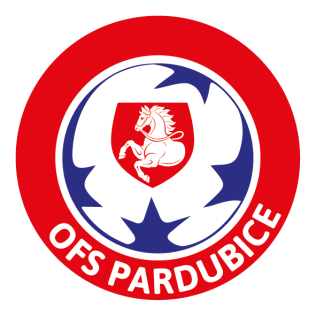 Okresní fotbalový svaz PardubiceK Vinici 1901530 02   P a r d u b i c ePan Vrtáček Luboš /ID 9540605/ - hráč TJ Sokol Staré ČívicePan Křivka Lukáš /ID 88051438/ - vedoucí družstva TJ Sokol Staré ČívicePan Kopa Vít /ID 74030128/ - hlavní pořadatelPan Plžik Patrik /ID 93082391/ - hráč SK FC Stavospol LitětinyPan Komárek Tomáš /ID 95070149/ - hráč SK FC Stavospol LitětinyPan Mikan Tomáš /ID 89062019/ - vedoucí družstva SK FC Stavospol Litětiny Pan Novotný Miloslav /ID 80121728/ - rozhodčí utkání                                                                                                                          V Pardubicích dne 7. 11. 2019Věc:     Disciplinární komise – předvolání na jednáníPředvoláváme Vás tímto na zasedání Disciplinární komise OFS Pardubice, která se koná         ve čtvrtek dne 14. 11. 2018 v zasedací místnosti OFS Pardubice, K Vinici 1901, Pardubice.v záhlaví uvedené členy FAČR na 16,30 hodin.Předmětem jednání budou události nastalé během utkání TROFEJE.CZ. IV. Holicko TJ Sokol Staré Čívice- SK FC Stavospol Litětiny č. u. 2019532A3A1305 hraném dne 03. 11. 2019, uvedené v Zápise o utkání.Upozorňujeme předvolané, že jejich účast na jednání je povinná dle DŘ §97, odst. 1 a DŘ §91, odst. 3,případná neúčast bude posuzována v souladu s DŘ §61.         S pozdravemPetr Valenta v.r.                                                                                                 předseda DK OFS Pardubicetel. č.: 607 220 258, 724 092 917; www.fotbal.cz; e-mail: ofspce@volny.czIČO: 22882821; Bankovní spojení: Fio banka, a.s., č.ú.: 2400590539/2010    Reg. ve spolkovém rejstříku vedeném u MS v Praze, oddíl L, vložka 274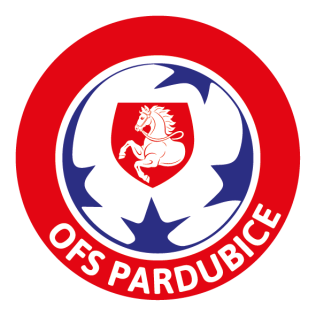 Rozhodnutí DK č. 26/19ze dne 7. 11. 2019Okresní fotbalový svazK Vinici 1901530 02  PardubiceTel.: 724 092 917EM: ofspce@volny.czlukasourednik@seznam.cz